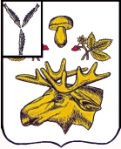 АДМИНИСТРАЦИЯ Базарно-Карабулакского муниципального районаСаратовской областиПОСТАНОВЛЕНИЕОт 06.02.2024                                                                                                                   №  115р.п. Базарный КарабулакО внесении изменений в постановление администрации района от 29.12.2018 г № 1177В соответствии со ст. 179 Бюджетного Кодекса РФ, руководствуясь Уставом Базарно-Карабулакского муниципального района, администрация района ПОСТАНОВЛЯЕТ:Внести в муниципальную программу «Повышение эффективности деятельности органов местного самоуправления Базарно-Карабулакского муниципального района», утвержденную постановлением администрации района от 29.12.2018 г № 1177 (с изменениями от 30.12.2019 г № 999, от 12.05.2020 № 299, от 30.12.2020 № 1005, от 20.01.2022 № 65, от 29.12.2022 № 1367, от 28.09.2023 № 1113) внести следующие изменения:1) в паспорте программы: - в строке «Этапы и сроки реализации муниципальной программы» цифры «2019-2025» заменить цифрами «2019-2026»;- в строке «Объемы финансового обеспечения муниципальной программы, в том числе по годам»: цифры «14668,6» заменить цифрами «15708,5», цифры «2598,0» заменить цифрами «2410,5», в строке «2024 год» цифры «2032,9» заменить цифрами «2068,0», в строке «2025 год» цифры «2032,9» заменить цифрами «1696,0»;дополнить абзацем следующего содержания:	«2026 г – 1529,2 тыс. руб.»;2) в разделе 4 «Сроки реализации программы» цифры «2019-2025» заменить цифрами «2019-2026»;3) в разделе 5. «Финансовое обеспечение реализации Программы.» цифры «14668,6» заменить цифрами «15708,5», цифры «2598,0» заменить цифрами «2410,5», в строке «2024 год» цифры «2032,9» заменить цифрами «2068,0», в строке «2025 год» цифры «2032,9» заменить цифрами «1696,0»;дополнить абзацем следующего содержания:	«2026 г – 1529,2 тыс. руб.»;4) в п. 1. «Основное мероприятие «Обеспечение эффективного осуществления полномочий органов местного самоуправления» раздела 6. «Перечень мероприятий муниципальной программы»:- в графе 2 «Срок исполнения программы» по строкам 1.1, 1.2, 1.3, 1.4 цифры «2019-2025» заменить цифрами «2019-2026»;- графу 3 «Исполнитель» по строкам 1.1, 1.2, 1.3, 1.4 после слов «финансовое управление администрации Базарно-Карабулакского муниципального района» дополнить словами «, Контрольно-счетная комиссия Базарно-Карабулакского муниципального района»;- дополнить графой 11 «2026 г»: в п. 1.1. «Сопровождение автоматизированных информационных систем формирования и исполнения бюджетов.» указать цифры «320,0», в п. 1.2. «Приобретение программного обеспечения для обеспечения деятельности органов местного самоуправления» указать цифры «630,0», в п. 1.3. «Техническое обеспечение органов местного самоуправления, приобретение оргтехники, расходных материалов» указать цифры «579,2», в строке «Итого по программе» указать цифры «1529,2»;- графу 11 «Всего» считать графой 12;- в п.п. 1.1. «Сопровождение автоматизированных информационных систем формирования и исполнения бюджетов.», в графе 8 «2023 г» цифры «280,0» заменить цифрами «317,1», в графе 9 «2024 г» цифры «280,0» заменить цифрами «320,0», в графе 10 «2025 г» цифры «280,0» заменить цифрами «320,0», в графе 12 «Всего» цифры «1828,0» заменить цифрами «2265,1»;- в п.п. 1.2. «Приобретение программного обеспечения для обеспечения деятельности органов местного самоуправления» в графе 8 «2023 г» цифры «493,0» заменить цифрами «630,2», в графе 9 «2024 г» цифры «493,0» заменить цифрами «630,0», в графе 10 «2025 г» цифры «493,0» заменить цифрами «630,0», в графе 12 «Всего» цифры «2491,1» заменить цифрами «3532,3»;- в п.п. 1.3. «Техническое обеспечение органов местного самоуправления, приобретение оргтехники, расходных материалов» в графе 1 «Наименование мероприятия» после слова «материалов» дополнить словами «, приобретение офисной мебели»,  в графе 8 «2023 г» цифры «1348,0» заменить цифрами «1443,2», в графе 9 «2024 г» цифры «1259,9» заменить цифрами «1118,0», в графе 10 «2025 г» цифры «1259,9» заменить цифрами «746,0», в графе 12 «Всего» цифры «8943,1» заменить цифрами «9860,5»;- в п.п. 1.4. «Организация и проведение переподготовки и повышения квалификации руководителей и специалистов органов местного самоуправления района» в графе 8 «2023 г» указать цифры «20,0», в графе 12 «Всего» цифры «3,0» заменить цифрами «23,0»;- по строке «Итого по программе» в графе 8 «2023 г» цифры «2598,0» заменить цифрами «2410,5», в графе 9 «2024 г» цифры «2032,9» заменить цифрами «2068,0», в графе 10 «2025 г» цифры «2032,9» заменить цифрами «1592,2», в графе 12 «Всего» цифры «14668,6» заменить цифрами «15708,5».2. Контроль за исполнением настоящего постановления оставляю за собой.3. Настоящее постановление вступает в силу со дня его обнародования.Глава муниципального района                                                                         Н.В. Трошина    .